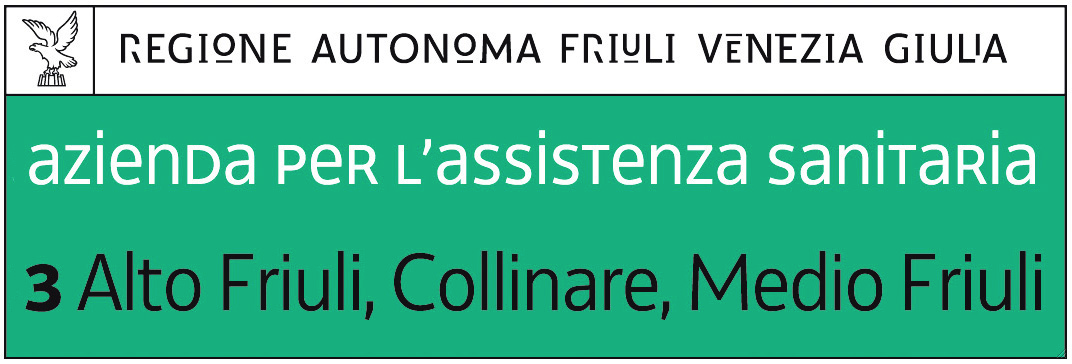 TITOLOsottotitolotestoTITOLOsottotitolotestoTITOLOsottotitolotestoTITOLOsottotitolotestoTITOLOsottotitolotesto